Friday 30th April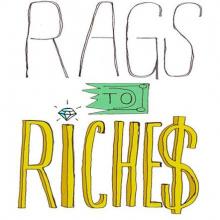 LO: To plan a rags to riches story (innovation) Introduces the MC and his wishIntroduces the MC and his wishMC is sad/lonely or treated badlyMC is sad/lonely or treated badlyMC has to face difficultiesMC has to face difficultiesMC has to face difficultiesMC overcomes difficultiesMC overcomes difficultiesMC overcomes difficultiesMC achieves happinessMC achieves happiness